ประกาศองค์การบริหารส่วนตำบลคันธุลี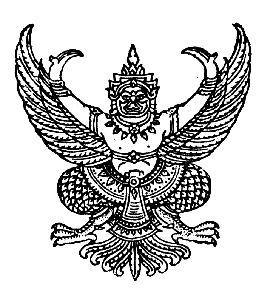 เรื่อง สอบราคาจ้างปรับปรุงป่าพรุคันธุลี หมู่ที่ ๕ และ ๗  ตำบลคันธุลี อำเภอท่าชนะ จังหวัดสุราษฎร์ธานี…………………………………             	องค์การบริหารส่วนตำบลคันธุลีมีความประสงค์จะ สอบราคาจ้างปรับปรุงป่าพรุคันธุลี หมู่ที่ ๕ และ ๗ ตำบลคันธุลี อำเภอท่าชนะ จังหวัดสุราษฎร์ธานี  รายละเอียดตามแบบแปลนอบต.คันธุลี  พร้อมติดตั้งป้ายประชาสัมพันธ์โครงการตามแบบที่ อบต.คันธุลีกำหนด ราคากลางของงานก่อสร้าง ๘๓๗,๐๐๐.๐๐ บาท (แปดแสนสามหมื่นเจ็ดพันบาทถ้วน)          		 ผู้มีสิทธิเสนอราคาจะต้องมีคุณสมบัติ ดังต่อไปนี้                    ๑. เป็นนิติบุคคล ผู้มีอาชีพรับจ้างงานที่สอบราคาจ้าง ซึ่งมีผลงานก่อสร้างประเภทเดียวกัน ในวงเงินไม่น้อยกว่า ๔๑๘,๕๐๐.๐๐ บาท(สี่แสนหนึ่งหมื่นแปดพันห้าร้อยบาทถ้วน)                   ๒. ไม่เป็นผู้ที่ถูกระบุชื่อไว้ในบัญชีรายชื่อผู้ทิ้งงานของทางราชการและได้แจ้งเวียนชื่อแล้ว                   ๓. ไม่เป็นผู้ได้รับเอกสิทธิ์หรือความคุ้มกัน ซึ่งอาจปฏิเสธไม่ยอมขึ้นศาลไทย เว้นแต่รัฐบาลของผู้เสนอราคาได้มีคำสั่งให้สละสิทธิ์ความคุ้มกันเช่นว่านั้น                   ๔. เป็นผู้ที่ผ่านการคัดเลือกผู้มีคุณสมบัติเบื้องต้นในการจ้างขององค์การบริหารส่วนตำบลคันธุลี                   ๕. ไม่เป็นผู้มีผลประโยชน์ร่วมกันกับผู้เสนอราคารายอื่นที่เข้าเสนอราคาให้แก่องค์การบริหารส่วนตำบลคันธุลี ณ  วันประกาศสอบราคา หรือไม่เป็นผู้กระทำการอันเป็นการขัดขวางการแข่งขันราคาอย่างเป็นธรรมในการสอบราคาจ้างครั้งนี้           		กำหนดดูสถานที่ก่อสร้างในวันที่ ๑๐ เมษายน ๒๕๕๖ ตั้งแต่เวลา ๑๐.๓๐ น. ถึงเวลา ๑๒.๐๐ น. ณ หมู่ที่ ๕ และ ๗ ตำบลคันธุลี อำเภอท่าชนะ จังหวัดสุราษฎร์ธานี และกำหนดรับฟังคำชี้แจงรายละเอียดเพิ่มเติมในวันที่ ๑๐ เมษายน ๒๕๕๖ ตั้งแต่เวลา ๑๓.๐๐ น. เป็นต้นไป           		กำหนดยื่นซองสอบราคา ในวันที่ ๒๘ มีนาคม ๒๕๕๖ ถึงวันที่ ๑๐ เมษายน ๒๕๕๖ ตั้งแต่เวลา ๐๘.๓๐น. ถึงเวลา ๑๖.๓๐น. ณ ส่วนการคลัง องค์การบริหารส่วนตำบลคันธุลี อำเภอท่าชนะ จังหวัด                     สุราษฎร์ธานี และในวันที่ ๑๑ เมษายน ๒๕๕๖ เวลา ๐๘.๓๐น. ถึงเวลา ๑๖.๓๐น. ให้ไปยื่นซองสอบราคา                          ณ ศูนย์รวมข่าวสารการซื้อหรือการจ้างขององค์การบริหารส่วนตำบลระดับอำเภอท่าชนะ และกำหนดเปิดซองใบเสนอราคาในวันที่ ๑๗  เมษายน ๒๕๕๖  ตั้งแต่เวลา ๑๐.๐๐ น. เป็นต้นไป            	ผู้สนใจติดต่อขอรับเอกสารสอบราคาจ้าง ในราคาชุดละ ๑,๐๐๐.๐๐บาท  ได้ที่ ส่วนการคลัง องค์การบริหารส่วนตำบลคันธุลี  อำเภอท่าชนะ  จังหวัดสุราษฎร์ธานี   ในวันที่ ๒๘ มีนาคม ๒๕๕๖ ถึงวันที่                         ๑๑ เมษายน ๒๕๕๖ ตั้งแต่เวลา ๐๘.๓๐น. ถึงเวลา ๑๖.๓๐น.  ดูรายละเอียดได้ที่เว็บไซต์ www.khanthuli.go.th หรือสอบถามทางโทรศัพท์หมายเลข ๐๗๗-๓๘๑-๙๖๗ ต่อ ๑๓ ในวันและเวลาราชการประกาศ  ณ  วันที่  ๒๘  มีนาคม  พ.ศ.  ๒๕๕๖(นายมงคล ธรรมฤทธิ์)นายกองค์การบริหารส่วนตำบลคันธุลี